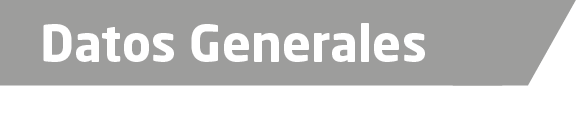 Nombre Fabián Alfonso Hernández Salazar.Grado de Escolaridad Licenciado en DerechoCédula Profesional:4060731Teléfono de Oficina 921-5-38-77Correo Electrónico agencarranza@hotmail.comDatos GeneralesFormación Académica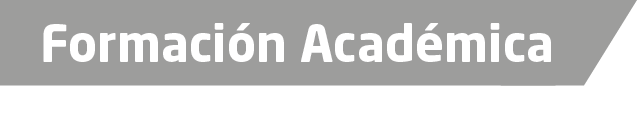 1995-1999Universidad Veracruzana Sistema de Enseñanza Abierta SEA. Campus Coatzacoalcos. Estudios de Licenciatura en Derecho.2016- a la fecha: Instituto de Estudios Superiores Juan Bosco. Coatzacoalcos. Maestría en Justicia Penal con enfoque en Proceso Penal Acusatorio.Trayectoria Profesional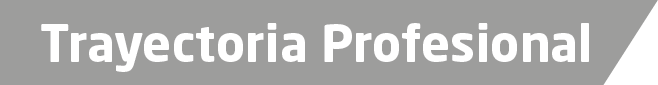 1999 al 2000Auxiliar Administrativo en la Agencia del Ministerio Publico de Jesús Carranza, Ver.2000  al 2015Oficial Secretario del Ministerio Público en Coatzacoalcos, Minatitlán y Jesús Carranza.2015 a la FechaFiscal Segundo en la  Unidad Integral de Proc. de Justicia Distrito XXI de Coatzacoalcos, Ver.s de Conocimiento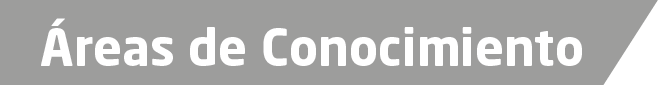 Derecho ElectoralDerecho AdministrativoDerecho CivilSistema Penal AcusatorioDerecho Penal